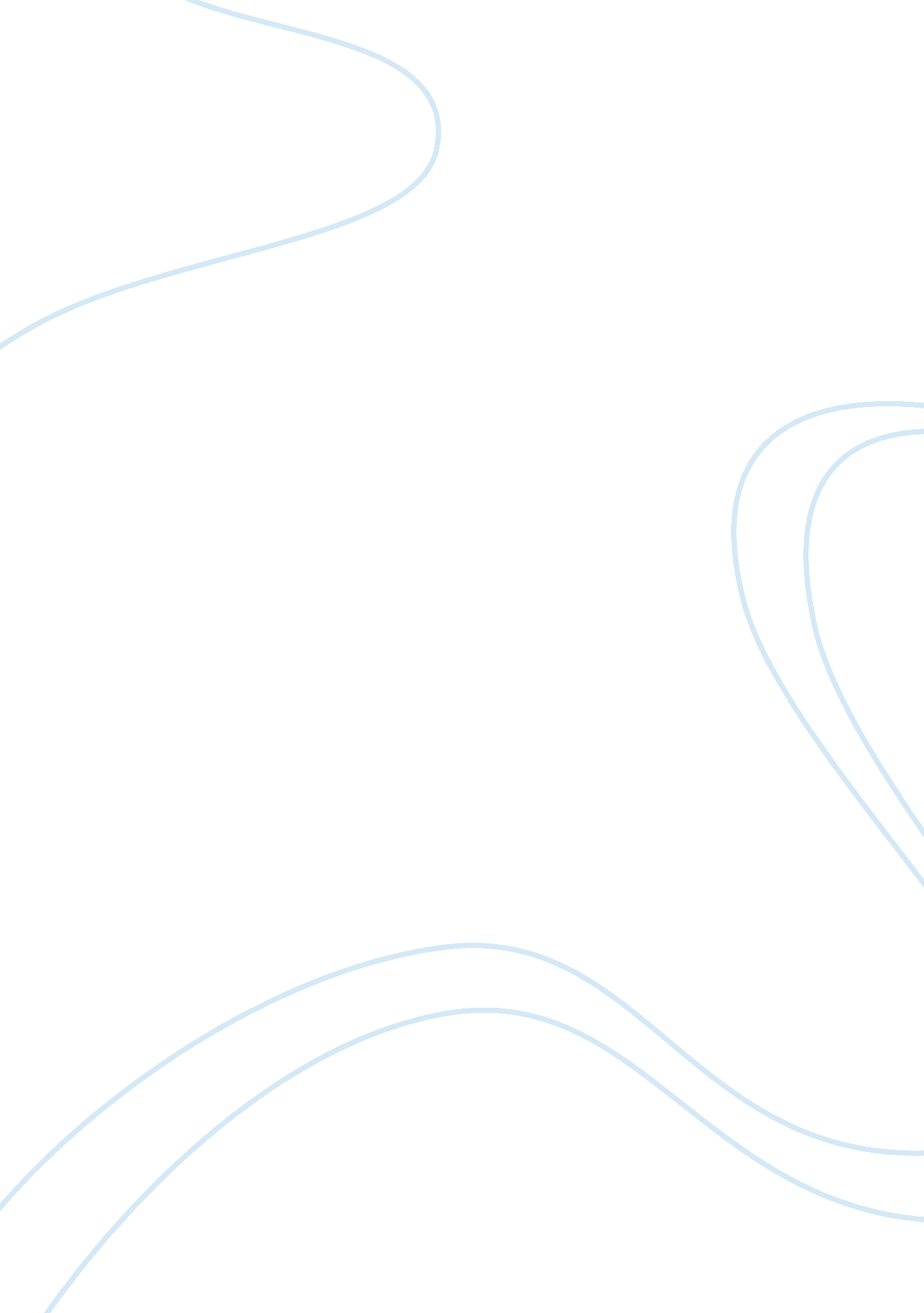 Comparative analysis of data transformation and data acquisitionScience, Computer Science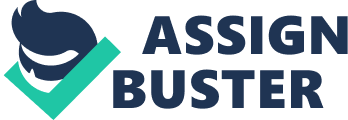 Data Acquisition DAQ is an expansive term that incorporates a suite of various instruments and innovations that are intended to aggregate information. DAQ frameworks by and largely comprise of DAQ programming and equipment alongside sensors and actuators, and they, for the most part, require fundamental system bolster for information correspondence between the information obtaining equipment and programming. The equipment regularly comprises segments as outer extension cards. They can be associated with the PC through a correspondence interface, for example, a PCI or USB or can be straightforwardly introduced onto the motherboard. The equipment is associated with an information gadget, for example, a 3-D scanner or simple to-computerized converter. The flag from the info gadget is sent to the equipment gadget/card, which forms and sends it to DAQ programming, where it is recorded for further audit and investigation. Data examinationHere the interior consistency of the information overall is evaluated, again with the aim of guaranteeing the nature of the information for ensuing examination. The information is analyzed for examples and startling highlights. With such huge numbers of varieties recorded; there are numerous conceivable plots that may be shown which demonstrate intriguing examples in the information. As usual, it is basic to apply straightforward outlines and charts (diagrams particularly) before continuing with more formal examination as a piece of information confirmation and getting comfortable with the information. Histograms, box plots, and scatter plots are particularly useful. Proportions of affiliation, (for example, relationships) may likewise be analyzed. Data transformation Data is basic to the everyday tasks of each venture. Lamentably, the ad hoc development of many legacy frameworks has made data storehouses that contain excess and conflicting information. To tackle information and make it profitable to the endeavor, it’s vital to incorporate these data storehouses and use existing IT advantages to make more adaptable dexterous undertaking frameworks. A key method to do this is through information change. In genuine practice, data transformation includes the utilization of an exceptional program that is ready to peruse the information’s unique base dialect, decide the dialect into which the information that must be made an interpretation of for it to be usable by the new program or framework, and afterward continues to change that information. Data transformation includes two key stages: Data Mapping: The task of components from the source base or framework toward the goal to catch all changes that happen. This is made more convoluted when there are unpredictable changes like many-to-one or one-to-numerous standards for a change. Code Generation: The production of the real change program. The subsequent information delineate is utilized to make an executable program to keep running on PC frameworks. Data exploration It is the primary factor of business knowledge programming. These investigation devices help guarantee clients are bringing quality ongoing information into their examination. The product at that point mixes these different information sources. This straightforward entry to business information enables an extensive variety of clients to perform investigations and gain bits of knowledge that were beforehand hard to obtain, notwithstanding for information researchers. It is critical to the achievement of these apparatuses and examination. The initial step to understanding data is guaranteeing the data is appropriately prepared for investigation. Fortunately, business knowledge can complete a great deal of this hard work. Data revelation ordinarily includes condensing the fundamental qualities of a dataset. This is the way to precise information investigation. Before a formal information investigation can be directed, data explorers must know what number of cases is in the dataset, what factors are incorporated, what number of missing perceptions there are and what general theories the information is probably going to help. Without this underlying investigation of the database, experts and data viz device clients can’t immediate their examinations. Far and away more terrible, they may wind up introducing deluding information and experiences. Comparing and Contrasting Data transformation and Data acquisition. Data transformation principally includes mapping how source information components will be changed (or changed) for the goal. This makes it conceivable to exchange information from one kind of record framework to a totally unique compose without manual exertion. Data transformation is composed in particular programming dialects, frequently Perl, AWT, or XSLT. Data transformation can be straightforward or complex depending on the expected changes to the information between the source (starting) information and the objective (last) data. Data transformation is ordinarily performed by means of a blend of manual and computerized steps. Tools and innovations utilized for information change can shift generally dependent on the configuration, structure, multifaceted nature, and volume of the data transformed. Data acquisition is the way toward testing signals that measure true physical conditions and changing over the subsequent examples into computerized numeric qualities that can be controlled by a PC. Data acquisition frameworks, truncated by the acronyms DAS or DAQ, commonly convert simple waveforms into computerized esteems for handling. The segments of data acquisition frameworks include: Data acquisition applications are normally controlled by programming programs created utilizing different universally useful programming dialects, for example, Assembly, BASIC, C, C++, C#, Fortran, Java, LabVIEW, Lisp, Pascal, and so on. There are additionally open-source programming bundles giving all the vital instruments to get data from various equipment hardware. These devices originate from established researchers where complex analysis requires quick, adaptable and versatile programming. Those bundles are typically custom fit yet more broad DAQ bundles like the Maximum Integrated Data Acquisition System can be effectively customized. 